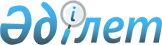 Заңды тұлғаның құрылымдық бөлімшелері бойынша салық кезеңінің қорытындысы бойынша аванстық төлемдер мен корпорациялық табыс салығы сомаларының есебін жасау Ережелерін бекіту туралы
					
			Күшін жойған
			
			
		
					Мемлекеттік кіріс министрінің 2002 жылғы 13 наурыздағы N 359 бұйрығы. Қазақстан Республикасы Әділет министрлігінде 2002 жылғы 3 сәуріде тіркелді. Тіркеу N 1810. Күші жойылды - ҚР Қаржы министрінің 2002 жылғы 10 желтоқсандағы N 608 бұйрығымен.

      "Салық және бюджетке төленетін басқа да міндетті төлемдер туралы" Қазақстан Республикасының Кодексінің  (Салық кодексі) 128-бабын жүзеге асыру мақсатында БҰЙЫРАМЫН: 

     1. Қоса беріліп отырған Заңды тұлғаның құрылымдық бөлімшелері бойынша салық кезеңінің қорытындысы бойынша аванстық төлемдер мен корпорациялық табыс салығы сомаларының есебін жасау ережелері бекітілсін. 

     2. Әдістеме департаменті (Үсенова Н.Д.) осы бұйрықты Қазақстан Республикасының Әділет министрлігінде мемлекеттік тіркеуге жіберсін. 

     3. Осы бұйрық мемлекеттік тіркеуден өткен күннен бастап күшіне енеді.          Министр Қазақстан Республикасы    

Мемлекеттік кіріс министрінің 

2002 жылғы 13 наурыздағы   

N 359 бұйрығымен бекітілген  

Заңды тұлғаның құрылымдық бөлімшелері бойынша 

 салық кезеңінің қорытындысы бойынша аванстық төлемдер мен корпорациялық табыс салығы сомаларының есебін жасау ережелері 

(101.07-101.08 нысаны) 

1. Жалпы ережелер 

      1. Осы ережелер "Салық және бюджетке төленетін басқа да міндетті төлемдер туралы" Қазақстан Республикасының 2001 жылғы 12 маусымдағы Кодексіне  (Салық кодексі) сәйкес әзірленген және 100.00, 110.00, 120.00 нысандарын көрсететін заңды тұлғалардың құрылымдық бөлімшелері бойынша салық кезеңінің қорытындысы бойынша аванстық төлемдер мен корпорациялық табыс салығы сомаларын бөлуге арналған, заңды тұлғаның құрылымдық бөлімшелері бойынша салық кезеңінің қорытындысы бойынша аванстық төлемдер мен корпорациялық табыс салығы сомаларының есебін (бұдан әрі - Есеп) жасау тәртібін айқындайды. 

      Құрылымдық бөлімшелер үшін салық кезеңінің қорытындысы бойынша төленуге тиісті аванстық төлемдер және корпорациялық табыс салығы сомаларын заңды тұлға өз қызметінің ерекшелігіне қарай өзінің тіркеу орны бойынша салық органымен келісе отырып мына көрсеткіштердің біреуінің негізінде белгіленеді: 

      - еңбекке ақы төлеу қоры; 

      - тауарларды (жұмыстарды, қызмет көрсетулерді) сатудан табыс. 

      Бұл орайда құрылымдық бөлімшелер үшін салық кезеңінің қорытындысы бойынша төленуге тиісті аванстық төлемдер мен корпорациялық табыс салығы сомаларын бөлу қолданатын көрсеткіштің үлес салмағына қарай (әрбір құрылымдық бөлімшенің еңбекке ақы төлеу қоры немесе тауарларды (жұмыстарды, қызмет көрсетулерді) сатудан табыс және жалпы заңды тұлға бойынша салық кезеңі үшін есептелген аванстық төлемдер мен корпорациялық табыс салығы сомалары) жүргізіледі. 

      101.07 нысаны бойынша Есеп бас ұйым өзінің тіркеу орны бойынша ұсынады және аванстық төлемдер мен корпорациялық табыс салығы сомаларының Есебіне (101.01, 101.02, 101.03, 101.04, 121.00 нысандар) және корпорациялық табыс салығы Декларациялар (100.00, 110.00, 120.00 нысандар) қоса беріледі. 

      Бас ұйым 101.07 нысаны бойынша Есептің негізінде дербес балансы мен банк шоты бар филиалдар/өкiлдiктер/оқшауланған құрылымдық бөлiмшелері бойынша және дербес балансы мен банк шоты жоқ оқшауланған құрылымдық бөлiмшелері бойынша 101.08 нысаны бойынша Есептердi толтырады, оларды өзінің тіркеу орны бойынша салық органында растайды және құрылымдық бөлiмшелерінің тіркеу орны бойынша салық органдарына жібереді. Бұл ретте бас ұйымның тіркеу орны бойынша салық органына 101.08 нысаны бойынша Есеп деректерінің 101.08 нысаны бойынша Есеп деректерімен сәйкес келуін бақылау жүктеледі. 

      Салық кезеңінің аяқталуы бойынша корпорациялық табыс салығы Декларацияларымен (100.00, 110.00, 120.00 нысандар) бір уақытта заңды тұлғаның бас ұйымы тіркеу орны бойынша салық органына салық төлеушінің және тіркеу орны бойынша салық органының растаған өздерінің құрылымдық бөлiмшелерін корпорациялық табыс салығы бойынша бюджетпен есептесу жөніндегі салыстыру актісін тапсыруы тиіс. 

      Құрылымдық бөлімшелер үшін салық кезеңінің қорытындысы бойынша төленуге тиісті аванстық төлемдер және корпорациялық табыс салығы сомаларын дұрыс есептеу, сондай-ақ оларды толық және уақтылы төлеуді бақылау құрылымдық бөлiмшелерінің тіркеу орны бойынша салық органдарына жүктеледі. 

      2. Есепті жасау кезінде: 

      1) қағаз тасығышта - айналмалы немесе қауырсын қаламұшпен, қара немесе көк сиямен, бас баспа белгілерімен немесе баспа құрылғысын пайдалана отырып толтырылады; 

      2) электрондық тасығышта - нысандар Салық кодексінің 69-бабындағы 1-тармаққа сәйкес толтырылады. 

      3. Нысандарды толтыру кезінде түзетулерге, тазартуларға және былғауға және "+, /, %, Z" белгілерін пайдалануға жол берілмейді. 

      4. Көрсеткіштер жоқ болған кезде нысандардың тиісті торкөздері толтырылмайды. 

      5. Тиісті қосымша нысанда көрсеткіштерді ашып көрсетуді талап ететін жолдарды толтырғанда, көрсетілген қосымша нысандар міндетті түрде толтыруға жатады. 

      6. Қосымша нысанның "Жалпы ақпарат" бөлімінде "Салық төлеуші туралы жалпы ақпарат" бөлімінде көрсетілген тиісті көрсеткіштер көрсетіледі. 

      7. Есепті беру кезінде: 

      1) қағаз тасығышта келу тәртібімен Есеп екі данада жасалады, бір данасы салық органының белгісімен салық төлеушіге қайтарылады; 

      2) тапсырысты хатпен қағаз тасығышта почта бойынша - салық төлеуші почта немесе байланыстың өзге ұйымының хабарламасын алады; 

      3) Салық кодексінің 69-бабындағы 8-баптың 3)-тармақшасына сәйкес келу тәртібімен немесе электрондық почта бойынша электрондық түрде салық төлеуші Есепті жеткізу туралы хабарламаны салық органында немесе электрондық почта бойынша алады. 

      Есепке Кодекстің 69-бабына сәйкес қол қойылады және куәландырылады. 

2. Заңды тұлғаның құрылымдық бөлімшелерінің бойынша салық 

кезеңінің қорытындысы бойынша аванстық төлемдер мен 

корпорациялық табыс салығы сомаларының есебі - 101.07 нысаны 

(Заңды тұлғаның құрылымдық бөлімшелері) бойынша салық 

кезеңінің қорытындысы бойынша аванстық төлемдер мен корпорациялық табыс салығы сомаларының есебін жасау ережесіне 

N 1 қосымша (101.07-101.08 нысандары) 

      8. Есеп Кодекстің 128-бабына сәйкес заңды тұлғалардың құрылымдық бөлімшелері бойынша салық кезеңінің қорытындысы бойынша аванстық төлемдер мен корпорациялық табыс салығы сомаларын бөлу тәртібін қарастырады. 

      9. "Салық төлеуші туралы жалпы ақпарат" бөлімінде салық төлеуші мынадай деректерді көрсетеді: 

      1) салық төлеушінің тіркеу нөмірі; 

      2) Есеп берілетін салық кезеңі; 

      3) құрылтай құжаттарына сәйкес толық атауы; 

      4) салық төлеушінің тіркеу орны (бас ұйымның); 

      5) Есеп түрі. Егер салық төлеуші Есепті мыналарға сәйкес 

берсе: 

      Кодекстің 136-бабының 2-тармағына сәйкес - "бастапқы" торкөзі 

белгіленеді; 

      Кодекстің 136-бабының 3-тармағына сәйкес - "жою" торкөзі белгіленеді; 

      Кодекстің 136-бабының 2-тармағына сәйкес - "бастапқы" және "жою" торкөздері белгіленеді; 

      Кодекстің 71-бабының 2-тармағына сәйкес - "қосымша" белгісі қойылады, қалған жағдайларда - "кезекті" белгісі белгіленеді. 

      6) пайдаланылатын көрсеткіш (тауарларды (жұмыстарды, қызмет көрсетулерді) сатудан табыс немесе еңбекке ақы төлеу қоры); 

      7) Салық есептілігіне қоса берілген Есеп (100.00, 110.00, 120.00) коды; 

      8) 101.08 нысаны бойынша қоса берілген Есептердің саны; 

      9) валюта коды. 

      10. "Есеп" бөлімінде: 

      1) 101.07.001 жолы бас ұйым мен заңды тұлғаның бас ұйымымен дербес балансы мен банк шоты жоқ бір облыстың, Астана, Алматы қалаларының аумағындағы оқшауланған құрылымдық бөлiмшелері төлеуге тиісті салық сомасын көрсетуге арналған және қосымша нысан деректері негізінде толтырылады; 

      2) 101.07.002 жолы дербес балансы мен банк шоты бар қаладағы бір филиалдар/өкiлдiктер/оқшауланған құрылымдық бөлiмшелердің төлеуге тиісті салық сомасын көрсетуге арналған және қосымша нысан деректері негізінде толтырылады; 

      3) 101.07.003 жолы дербес балансы мен банк шоты жоқ оқшауланған құрылымдық бөлiмшелер және бір облыстың, Астана, Алматы қалаларының аумағында заңды тұлғаның бас ұйымысыз оқшауланған құрылымдық бөлiмшелердің төлеуге тиісті салық сомасын көрсетуге арналған және қосымша нысан деректері негізінде толтырылады; 

      4) 101.07.004 жолы салық кезеңінің қорытындысы бойынша аванстық төлемдер мен корпорациялық табыс салығының жалпы сомаларын көрсетуге арналған және қосымша нысан деректері негізінде толтырылады. Салық кезең үшін төлеуге жататын аванстық төлемдердің жалпы сомасы көрсетіледі. Бұл ретте осы сома 101.07.001 жолынан 101.07.003 жолдары сомасына тең келуі тиіс. 

      11. 101.07.001 жолына қосымша нысан: 

      1) А бағанында жолдың рет нөмірі көрсетіледі; 

      2) В бағанында бас ұйым және бір облыстың, Астана, Алматы қалаларының аумағында заңды тұлғаның дербес балансы мен банк шоты жоқ оқшауланған құрылымдық бөлiмшелер және бас ұйымымен оқшауланған құрылымдық бөлiмшелері көрсетіледі; 

      3) С бағанында бас ұйым мен тиісті құрылымдық бөлiмшелер үшін төленетін бюджет көрсетіледі; 

      4) D бағанында бас ұйым мен тиісті құрылымдық бөлiмшелер бойынша салық кезеңі үшін есептелген еңбекке ақы төлеу қоры немесе салық кезеңі үшін тауарларды (жұмыстарды, қызмет көрсетулерді) сатудан түсуге жататын (түскен) табыс көлемі көрсетіледі; 

      5) Е бағанында бас ұйым мен тиісті құрылымдық бөлiмшелер бойынша көрсеткіші (еңбекке ақы төлеу қоры немесе тауарларды (жұмыстарды, қызмет көрсетулерді сатудан табыс) және заңды тұлға бойынша жалпы сомасының көрсеткішінің қатынасы ретінде анықталатын бас ұйым мен тиісті құрылымдық бөлiмшелер бойынша заңды тұлға бойынша жалпы көлемде процентпен үлес салмағы көрсетіледі; 

      6) F бағанында бас ұйым мен тиісті құрылымдық бөлiмшелер үшін төленуге тиісті салық сомасы көрсетіледі; 

      101.07.001 жолына қосымша нысанның D, Е және F бағандарының жиынтық шамасы тиісінше 101.07.004 жолына қосымша нысанның 002 жолының С, D және Е бағандарына, 101.07.001 жолына қосымша нысанның F бағаны 101.07.001 жолына көшіріледі. 

      12. 101.07.002 жолына қосымша нысан: 

      1) А бағанында жолдың рет нөмірі көрсетіледі; 

      2) В бағанында дербес балансы мен банк шоты бар филиалдар/өкiлдiктер/оқшауланған құрылымдық бөлiмшелердің атауы көрсетіледі; 

      3) С бағанында бас ұйым мен тиісті құрылымдық бөлiмшелер үшін төленетін бюджет көрсетіледі; 

      4) D бағанында салық төлеуші-құрылымдық бөлiмшелердің тіркеу нөмірі көрсетіледі; 

      5) Е бағанында бас ұйым мен тиісті құрылымдық бөлiмшелер бойынша салық кезеңі үшін есептелген еңбекке ақы төлеу қоры немесе салық кезеңі үшін тауарларды (жұмыстарды, қызмет көрсетулерді) сатудан түсуге жататын (түскен) табыс көлемі көрсетіледі; 

      6) F бағанында бас ұйым мен тиісті құрылымдық бөлiмшелер бойынша көрсеткіші (еңбекке ақы төлеу қоры немесе тауарларды (жұмыстарды, қызмет көрсетулерді сатудан табыс) және заңды тұлға бойынша жалпы сомасының көрсеткішінің қатынасы ретінде анықталатын бас ұйым мен тиісті құрылымдық бөлiмшелер бойынша заңды тұлға бойынша жалпы көлемде процентпен үлес салмағы көрсетіледі; 

      7) G бағанында тиісті құрылымдық бөлiмшелер үшін төленуге тиісті салық сомасы көрсетіледі; 

      101.07.002 жолына қосымша нысанның Е, F және G бағандарының жиынтық шамасы тиісінше 101.07.004 жолына қосымша нысанның 003 жолының С, D және Е бағандарына, 101.07.002 жолына қосымша нысанның G бағаны 101.07.002 жолына көшіріледі. 

      13. 101.07.003 жолына қосымша нысан: 

      1) А бағанында жолдың рет нөмірі көрсетіледі; 

      2) В бағанында бір облыстың, Астана, Алматы қалаларының аумағында заңды тұлғаның бас ұйымы бар оқшауланған құрылымдық бөлiмшеден(-лерден) басқа, бір облыстың, Астана, Алматы қалаларының аумағында орналасқан және дербес балансы мен банк шоты жоқ оқшауланған құрылымдық бөлiмшенің(лердің) атауы көрсетіледі; 

      3) С бағанында тиісті құрылымдық бөлiмшелер үшін төленетін облыстық бюджет немесе Астана, Алматы қалаларының бюджеті көрсетіледі; 

      4) D бағанында салық төлеуші-құрылымдық бөлiмшелердің тіркеу нөмірі көрсетіледі (ол жоқ болған жағдайда - салық төлеуші бас ұйымның тіркеу нөмірі көрсетіледі); 

      5) Е бағанында бас ұйым мен тиісті құрылымдық бөлiмшелер бойынша салық кезеңі үшін есептелген еңбекке ақы төлеу қоры немесе салық кезеңі үшін тауарларды (жұмыстарды, қызмет көрсетулерді) сатудан түсуге жататын (түскен) табыс көлемі көрсетіледі; 

      6) F бағанында бас ұйым мен тиісті құрылымдық бөлiмшелер бойынша көрсеткіші (еңбекке ақы төлеу қоры немесе тауарларды (жұмыстарды, қызмет көрсетулерді сатудан табыс) және заңды тұлға бойынша жалпы сомасының көрсеткішінің қатынасы ретінде анықталатын бас ұйым мен тиісті құрылымдық бөлiмшелер бойынша заңды тұлға бойынша жалпы көлемде процентпен үлес салмағы көрсетіледі; 

      7) G бағанында тиісті құрылымдық бөлiмшелер үшін төленуге тиісті салық сомасы көрсетіледі. 

      101.07.002 жолына қосымша нысанның Е, F және G бағандарының жиынтық шамасы тиісінше 101.07.004 жолына қосымша нысанның 003 жолының С, D және Е бағандарына, 101.07.002 жолына қосымша нысанның G бағаны 101.07.002 жолына көшіріледі. 

      14. 101.07.004 жолына қосымша нысан 101.07.001, 101.07.002, 101.07.003 жолдарына қосымша нысанның деректері негізінде толтырылады. 

      101.07.004 жолына қосымша нысанның Е бағаны 101.07.004 жолына көшіріледі. 

3. Заңды тұлғаның құрылымдық бөлімшелері бойынша салық 

кезеңінің қорытындысы бойынша аванстық төлемдер мен 

корпорациялық табыс салығы сомаларының есебі - 101.08 нысаны 

(Заңды тұлғаның құрылымдық бөлімшелері бойынша салық 

кезеңінің қорытындысы бойынша аванстық төлемдер мен 

корпорациялық табыс салығы сомаларының есебін жасау ережелеріне 

N 2 қосымша (101.07 - 101.08 нысандары) 

      15. Есеп Кодекстің 128-бабына сәйкес заңды тұлғалардың құрылымдық бөлімшелері бойынша салық кезеңінің қорытындысы бойынша аванстық төлемдер мен корпорациялық табыс салығы сомалары жөнінде заңды тұлғаның құрылымдық бөлімшесінің(-лерінің) тіркеу орны бойынша салық органын хабардар етуді қарастырады. 

      16. "Салық төлеуші туралы жалпы ақпарат" бөлімінде салық төлеуші мынадай деректерді көрсетеді: 

      1) салық төлеушінің тіркеу нөмірі; 

      2) Есеп берілетін салық кезеңі; 

      3) құрылтай құжаттарына сәйкес толық атауы; 

      4) құрылымдық бөлімшенің құрылтай құжаттарына сәйкес толық атауы (дербес балансы мен банк шоты жоқ облыстар немесе Астана, Алматы қалалары бойынша жалпы сомамен оқшауланған құрылымдық бөлiмшелер үшін Есеп жасау кезінде толық атауы көрсетіледі); 

      5) құрылымдық бөлiмшенің тіркеу орны (дербес балансы мен банк шоты жоқ облыстар немесе Астана, Алматы қалалары бойынша жалпы сомамен оқшауланған құрылымдық бөлiмшелер үшін Есеп жасау кезінде толық атауы көрсетіледі); 

      6) Есеп түрі. Егер салық төлеуші Есепті мыналарға сәйкес берсе: 

      Кодекстің 136-бабының 2-тармағына сәйкес - "бастапқы" торкөзі белгіленеді; 

      Кодекстің 136-бабының 3-тармағына сәйкес - "жою" торкөзі белгіленеді; 

      Кодекстің 136-бабының 2-тармағына сәйкес - "бастапқы" және "жою" торкөздері белгіленеді; 

      Кодекстің 71-бабының 2-тармағына сәйкес - "қосымша" белгісі қойылады, қалған жағдайларда - "кезекті" белгісі белгіленеді; 

      7) Салық есептілігіне қоса берілген Есеп коды; 

      8) валюта коды. 

      17. "Есеп" бөлімінде 101.08.001 жолы салық төлеушінің құрылымдық бөлiмшелері салық кезеңінің қорытындысы бойынша төлеуге тиісті аванстық төлемдер мен корпорациялық табыс салығының сомаларын көрсетуге арналған және 101.07.001, 101.07.002, 101.07.003 жолдарына қосымша нысандардың деректері негізінде толтырылады.      

ЗАҢДЫ ТҰЛҒАНЫҢ ҚҰРЫЛЫМДЫҚ БӨЛІМШЕЛЕРІНДЕГІ 

САЛЫҚ КЕЗЕҢІНІҢ ЖИЫНТЫҒЫ БОЙЫНША АВАНСТЫҚ 

ТӨЛЕМДЕР МЕН КОРПОРАЦИЯЛЫҚ ТАБЫС 

САЛЫҒЫ СОМАСЫНЫҢ ЕСЕБІ Нысан 101.07 бет 01   

Заңды тұлғаның құрылымдық 

бөлімшелеріндегі салық 

кезеңінің жиынтығы бойынша 

аванстық төлемдер мен  

корпорациялық табыс салығы 

сомасының есебі     ____________________________________________________________________ 

Осы нысанды жасау Ережесін оқыңыз. 

НАЗАР АУДАРЫҢЫЗ! +, /, %, Z белгілерін пайдаланбаңыз, қалам немесе 

қаламұшпен, ҚАРА не КӨК сиямен, БАС БАСПА белгілерімен толтырыңыз. 

____________________________________________________________________                   Салық төлеуші туралы жалпы ақпарат 

1 СТН  _ _ _ _ _ _ _ _ _ _ _ _ _ 2 Салық кезеңі (жыл): _ _ _ _      

3 Салық төлеушінің атауы _ _ _ _ _ _ _ _ _ _ _ _ _ _ _ _ _ _ _ _ _ 

  _ _ _ _ _ _ _ _ _ _ _ _ _ _ _ _ _ _ _ _ _ _ _ _ _ _ _ _ _ _ _ _ _ _ 

4 Салық төлеушінің _ _ _ _ _ _ _ _ _ _ _ _ _ _ _ _ _ _ _ _ _ _ _ _ _ 

  орналасқан орны 

_ _ _ _ _ _ _ _ _ _ _ _ _ _ _ _ _ _ _ _ _ _ _ _ _ _ _ _ _ _ _ _ _ _ 

_ _ _ _ _ _ _ _ _ _ _ _ _ _ _ _ _ _ _ _ _ _ _ _ _ _ _ _ _ _ _ _ _ _ 

5 Есеп түрі   (Тиісті _ тор көзде көрсетіңіз): 

  Бастапқы _  Кезекті _  Тарату _  Қосымша _ 

6 Көрсеткіш   (Тиісті _ тор көзде көрсетіңіз): 

  Тауарлардан (жұмыстардан, қызмет көрсетулерден)_ 

  Еңбекақы төлеу қоры түскен кіріс 

7 Салық есепте._ _ 8 101.08-нысан бойынша_ _ 8 Валюта _ _ КZТ-теңге, 

  месінің коды     берілген есептердің саны    коды       USD-АҚШ 

                                                          доллары 

____________________________________________________________________                                  Есеп 

Жолдың коды          Атауы                           млрд  млн мың 

101.07.001 Бас ұйым үшін төлеуге тиісті салық сомасы _ _ _ _ _ _ _ 

101.07.002 Жеке балансы мен банктік есебі бар _ _ _ _ _ _ _ _ _ _ _ 

           филиал (өкілдік), оқшауланған 

           құрылымдық бөлімшелер үшін төлеуге 

           тиісті салық сомасы 

101.07.003 Жеке балансы мен банктік есебі жоқ _ _ _ _ _ _ _ _ _ _ _ 

           оқшауланған құрылымдық бөлімшелер 

           үшін төлеуге тиісті салық сомасы 

101.07.004 БАРЛЫҒЫ (101.07.001 - 101.07.003 сома)_ _ _ _ _ _ _ _ _ ____________________________________________________________________                    Салық төлеушінің жауапкершілігі 

    Біз осы Есепте келтірілген мәліметтердің растығы мен толықтығы 

үшін Қазақстан Республикасының заңнама кесімдеріне сәйкес жауап береміз. 

_________________________________________________ 

     Шектеу сызығынан шықпаңыз                   |Есеп беру_ _ _ _ _ 

__________________________________________/____/ |күні:   Күні, айы, 

Басшылардың аты-жөні                       Қолы  |      жылы,санмен 

_________________________________________________| 

_________________________________________________ 

     Шектеу сызығынан шықпаңыз                   | 

___________________________________________/____/| 

Бас бухгалтердің аты-жөні                   Қолы |    

_________________________________________________|     

__________________________________________________ 

     Шектеу сызығынан шықпаңыз                    | 

____________________________________________/____/|     М.О. 

Есепті толтырған лауазымды тұлғаның аты-жөні Қолы | 

__________________________________________________|         Ескерту: 

      101.07.001 жолдың шамасы 101.07.001 жолына 001F қосымша нысанының жиынтық шамасын қосып алады. 

      101.07.002 жолдың шамасы 101.07.002 жолына 001G қосымша нысанының жиынтық шамасын қосып алады. 

      101.07.003 жолдың шамасы 101.07.003 жолына 001O қосымша нысанының жиынтық шамасын қосып алады. 

      101.07.004 жолдың шамасы 101.07.004 жолына 001E қосымша нысанының жиынтық шамасын қосып алады.  СТН _ _ _ _ _ _ _ _ _ _Салық кезеңі (жыл):_ _ _  Нысан 101.07 Бет 02 

__________________________________________________________________ 

___________________________________________________ 

     Шектеу сызығынан шықпаңыз                    | 

____________________________________________/____/| 

Есепті жасау бойынша қызмет көрсеткен салық  Қолы | 

төлеушінің өкілінің аты-жөні                      | 

__________________________________________________|        М.О. ___________________________________________________________________ 

____________________________________________________  

     Шектеу сызығынан шықпаңыз                     |Есепті     

_____________________________________________/____/|қабылдаған___ _ 

Есепті қабылдаған лауазымды тұлғаның аты-жөні Қолы |күні: Күні, айы, 

___________________________________________________|    жылы, санмен                                      Салық органының _ _ _ _ _ 

                        М.О.         коды            

 ЗАҢДЫ ТҰЛҒАНЫҢ ҚҰРЫЛЫМДЫҚ БӨЛІМШЕСІ БОЙЫНША САЛЫҚ 

 КЕЗЕҢІНІҢ ҚОРЫТЫНДЫСЫ БОЙЫНША ЖӘНЕ АВАНСТІК ТӨЛЕМДЕРДІҢ 

СОМАЛАРЫНЫҢ ЕСЕБІ 

101.07 ЕСЕБІНІҢ 101.07.001 ЖОЛЫНА                                                        БЕТ А                                               Ағымдағы беттің_ _ _ 

                        ҚОСЫМША НЫСАН       нөмірін көрсетіңіз 

____________________________________________________________________ 

Осы нысанды жасау Ережелерін оқыңыз. 

НАЗАР АУДАРЫҢЫЗ! +, /, %, Z белгілерін пайдаланбаңыз, ҚАРА не КӨК 

сиялы қаламмен немесе қаламұшпен, БАСПА ӘРІПТЕРМЕН толтырыңыз. 

____________________________________________________________________ Жалпы ақпарат 1 СТН _ _ _ _ _ _ _ _    2 Салық төлеушінің _ _ _ _ _ _ _ _ _ _ _ _ 

                           атауы 

3 Салық кезеңі (жыл): _ _ _     _ _ _ _ _ _ _ _ _ _ _ _ _ _ _ _ _ _ 

4 Жеке теңгерімі мен банктік шоттары жоқ оқшауланған құрылымдық _ _ 

  бөлімшелерінің саны 

5 Салық _ _ _ _ _ 

  есептемелігінің коды 

____________________________________________________________________                                Бас ұйым 

А  N  В      Атауы                С Салық төлеу жүргізілетін бюджет 

    ЗАҢДЫ ТҰЛҒА БОЙЫНША БАРЛЫҒЫ     

001 ЖИЫНТЫҒЫ (жол ТЕК нысанның жиынтығы бойынша толтырылады) 

002 бас ұйым 

003 Астана, Алматы қалаларының бір облыстың аумағында заңды тұлғаның 

бас ұйымымен орналасқан жеке теңгерімі мен банктік шоты  жоқ 

оқшауланған құрамдылық бөлімше 

_________________________________________________________ 

|         Шектеу сызығынан шықпаңыз                     | 

|_________________________________________________/____/| 

|Осы нысанды толтырған лауазымды тұлғаның аты-жөні  Қолы| 

|_______________________________________________________|            ЗАҢДЫ ТҰЛҒАНЫҢ ҚҰРЫЛЫМДЫҚ БӨЛІМШЕСІ БОЙЫНША САЛЫҚ КЕЗЕҢІНІҢ 

        ҚОРЫТЫНДЫСЫ БОЙЫНША ЖӘНЕ АВАНСТІК ТӨЛЕМДЕРДІҢ СОМАЛАРЫНЫҢ                                    ЕСЕБІ                    

                   101.07 ЕСЕБІНІҢ 101.07.001 ЖОЛЫНА        БЕТ В 

                                            Ағымдағы беттің _ _ _ 

                      ҚОСЫМША НЫСАН         нөмірін көрсетіңіз 

____________________________________________________________________ 

Осы нысанды жасау Ережелерін оқыңыз. 

НАЗАР АУДАРЫҢЫЗ! +, /, %, Z белгілерін пайдаланбаңыз, ҚАРА не КӨК 

сиялы қаламмен немесе қаламұшпен, БАСПА ӘРІПТЕРМЕН толтырыңыз. 

____________________________________________________________________                               Жалпы ақпарат 

1 СТН _ _ _ _ _ _ _ _    2 Салық төлеушінің _ _ _ _ _ _ _ _ _ _ _ _ 

                           атауы 

3 Салық кезеңі (жыл): _ _ _     _ _ _ _ _ _ _ _ _ _ _ _ _ _ _ _ _ _ 

4 Жеке теңгерімі мен банктік шоттары жоқ оқшауланған құрылымдық _ _ 

  бөлімшелерінің саны 

5 Салық _ _ _ _ _ 

  есептемелігінің коды 

____________________________________________________________________                                Бас ұйым 

А N D Қолданатын көрсеткіштің  Е Заңды тұлға  F Бас ұйым және тиісті 

      мөлшері                    бойынша        құрылымдық бөлімше 

                                 жалпы көле.    үшін төлеуге жататын 

                                 мінде көр.     салық сомасы 

                                 сеткіштің 

                                 үлес салмағы    млрд.  млн.  мың 

                                   %           _ _ _ _ _ _ _ _ _ 

     млрд.  млн.   мың           100,0         _ _ _ _ _ _ _ _ _ _  

     _ _ _ _ _ _ _ _ _ _        _ _ _ _        _ _ _ _ _ _ _ _ _ _ 

001  _ _ _ _ _ _ _ _ _ _        _ _ _ _        _ _ _ _ _ _ _ _ _ _ 

002  _ _ _ _ _ _ _ _ _ _        _ _ _ _ 

003  _ _ _ _ _ _ _ _ _ _ _________________________________________________________ 

|         Шектеу сызығынан шықпаңыз                     | 

|_________________________________________________/____/| 

|Осы нысанды толтырған лауазымды тұлғаның аты-жөні  Қолы| 

|_______________________________________________________|                                101.07.002 ЖОЛЫНЫҢ       БЕТ А 

                               101.07 ЕСЕБІНЕ 

                               ҚОСЫМША НЫСАН     

                                            Ағымдағы беттің _ _ _ 

                                            нөмірін көрсетіңіз 

ЗАҢДЫ ТҰЛҒАНЫҢ ҚҰРЫЛЫМДЫҚ БӨЛІМШЕЛЕРІ БОЙЫНША САЛЫҚ КЕЗЕҢІНІҢ 

   ҚОРЫТЫНДЫСЫ БОЙЫНША АВАНСТЫҚ ТӨЛЕМДЕР МЕН КОРПОРАЦИЯЛЫҚ 

            ТАБЫС САЛЫҒЫ СОМАЛАРЫНЫҢ ЕСЕБІН ЖАСАУ 

____________________________________________________________________ 

Осы нысанды жасау ережесін оқыңыз. 

НАЗАР АУДАРЫҢЫЗ! +, /, %, Z белгілерін пайдаланбаңыз, ҚАРА не КӨК 

сиялы қаламмен немесе қаламұшпен, БАСПА әрпімен толтырыңыз. 

____________________________________________________________________                               Жалпы ақпарат 

1 СТН _ _ _ _ _ _ _ _    2 Салық төлеушінің _ _ _ _ _ _ _ _ _ _ _ _ 

                           атауы: 

3 Салық кезеңі (жыл): _ _ _     _ _ _ _ _ _ _ _ _ _ _ _ _ _ _ _ _ _ 

4 Салық _ _ _ _ _ 

  есептелігінің коды    

____________________________________________________________________ 

       /Өкілдіктің/ филиалы, дербес балансы мен банк шоты бар 

                  оқшауланған құрылымдық бөлімшелер 

А N В  Құрылымдық бөлімшенің атауы   С Салықты төлеуде жүргізілетін 

                                           бюджет 

       ЗАҢДЫ ТҰЛҒА БОЙЫНША БАРЛЫҒЫ 

001 БАРЛЫҒЫ (жол ТЕК нысанның жиынтығы 

             бойынша толтырылады) 

_ _ _  _ _ _ _ _ _ _ _ _ _ _ _ _ _ _     _ _ _ _ _ _ _ _ _ _ _ _ _ 

_ _ _  _ _ _ _ _ _ _ _ _ _ _ _ _ _ _     _ _ _ _ _ _ _ _ _ _ _ _ _ 

_ _  _ _ _ _ _ _ _ _ _ _ _ _ _ _ _     _ _ _ _ _ _ _ _ _ _ _ _ _ _ 

_ _ _  _ _ _ _ _ _ _ _ _ _ _ _ _ _ _     _ _ _ _ _ _ _ _ _ _ _ _ _ 

_ _  _ _ _ _ _ _ _ _ _ _ _ _ _ _ _     _ _ _ _ _ _ _ _ _ _ _ _ _ _ 

              _________________________________________________________ 

|         Шектеу сызығынан шықпаңыз                      | 

|__________________________________________________/____/| 

|Осы нысанды толтырған лауазымды тұлғаның аты-жөні  Қолы | 

|________________________________________________________|                          101.07.002 ЖОЛЫНЫҢ                   БЕТ В 

                             101.07 ЕСЕБІНЕ                        

                              ҚОСЫМША НЫСАН 

                                             Ағымдағы беттің _ _ _ 

                                             нөмірін көрсетіңіз:  

ЗАҢДЫ ТҰЛҒАНЫҢ ҚҰРЫЛЫМДЫҚ БӨЛІМШЕЛЕРІ БОЙЫНША САЛЫҚ КЕЗЕҢІНІҢ 

ҚОРЫТЫНДЫСЫ БОЙЫНША АВАНСТЫҚ ТӨЛЕМДЕР МЕН КОРПОРАЦИЯЛЫҚ 

ТАБЫС САЛЫҒЫ СОМАЛАРЫНЫҢ ЕСЕБІН ЖАСАУ ___________________________________________________________________ 

Осы нысанды жасау ережесін оқыңыз. 

НАЗАР АУДАРЫҢЫЗ! +, /, %, Z белгілерін пайдаланбаңыз, ҚАРА не КӨК 

сиялы қаламмен немесе қаламұшпен, БАСПА әрпімен толтырыңыз. 

____________________________________________________________________                              Жалпы ақпарат 

1 СТН _ _ _ _ _ _ _ _    2 Салық төлеушінің _ _ _ _ _ _ _ _ _ _ _ _ 

                           атауы: 

3 Салық кезеңі (жыл): _ _ _     _ _ _ _ _ _ _ _ _ _ _ _ _ _ _ _ _ _ 

4 Салық _ _ _ _ _ 

  есептемелігінің коды    

____________________________________________________________________ 

/Өкілдіктің/ филиалы, дербес балансы мен банк шоты бар оқшауланған 

                            құрылымдық бөлімшелер     

А  N  D   СТН       Е Қолданылатын   F Заңды тұлға    G Құрылымдық 

                      көрсеткіштің     бойынша жалпы    бөлімшелер 

                      мөлшері          көлемдегі        үшін төлеуге 

                                       көрсеткіштің     тиісті 

                    млрд.  млн.  мың   үлес салмағы     салық сомасы 

                   _ _ _ _ _ _ _ _ _        %          

                   _ _ _ _ _ _ _ _ _      100,0       млрд.млн. мың 001 

                _ _ _ _ _ _ _ _ _                  _ _ _ _ _ _ _ 

  _ _ _ _ _ _ _    _ _ _ _ _ _ _ _ _      _ _ _ _     _ _ _ _ _ _ _ 

  _ _ _ _ _ _ _    _ _ _ _ _ _ _ _ _      _ _ _ _     _ _ _ _ _ _ _ 

  _ _ _ _ _ _    _ _ _ _ _ _ _ _ _      _ _ _ _     _ _ _ _ _ _ _ _ 

_ _ _ _ _ _ _ _    _ _ _ _ _ _ _ _ _      _ _ _ _     _ _ _ _ _ _ _ 

_ _ _ _ _ _ _    _ _ _ _ _ _ _ _ _      _ _ _ _     _ _ _ _ _ _ _ _ _________________________________________________________ 

         Шектеу сызығынан шықпаңыз                      | 

|_________________________________________________/____/| 

|Осы нысанды толтырған лауазымды тұлғаның аты-жөні  Қолы| 

|_______________________________________________________|       ЗАҢДЫ ТҰЛҒАНЫҢ ҚҰРЫЛЫМДЫҚ БӨЛІМШЕСІ БОЙЫНША САЛЫҚ КЕЗЕҢІНІҢ  

 ҚОРЫТЫНДЫСЫ БОЙЫНША ЖӘНЕ АВАНСТІК ТӨЛЕМДЕРДІҢ СОМАЛАРЫНЫҢ     БЕТ А 

                         ЕСЕБІ 

             101.07 ЕСЕБІНІҢ 101.07.003 ЖОЛЫНА  

                                             Ағымдағы беттің _ _ _ 

                      ҚОСЫМША НЫСАН         нөмірін көрсетіңіз 

____________________________________________________________________ 

Осы нысанды жасау Ережелерін оқыңыз. 

НАЗАР АУДАРЫҢЫЗ! +, /, %, Z белгілерін пайдаланбаңыз, ҚАРА не КӨК 

сиялы қаламмен немесе қаламұшпен, БАСПА ӘРІПТЕРМЕН толтырыңыз. 

____________________________________________________________________                               Жалпы ақпарат 

1 СТН _ _ _ _ _ _ _ _    2 Салық төлеушінің _ _ _ _ _ _ _ _ _ _ _ _ 

                           атауы 

3 Салық кезеңі (жыл): _ _ _     _ _ _ _ _ _ _ _ _ _ _ _ _ _ _ _ _ _ 

4 Салық _ _ _ _ _ 

  есептемелігінің коды    

____________________________________________________________________ 

Жеке теңгерімі мен банктік шоты жоқ оқшауланған құрамдылық бөлімше 

А  N  В  Оқшауланған құрамдылық         С Салық төлеу жүргізілетін 

         бөлімшенің атауы                     бюджет          ЗАҢДЫ ТҰЛҒА БОЙЫНША БАРЛЫҒЫ 

001 ЖИЫНТЫҒЫ (жол ТЕК нысанның жиынтығы 

              бойынша толтырылады) 

_ _ _     _ _ _ _ _ _ _ _ _ _ _ _ _ _ _     _ _ _ _ _ _ _ _ _ _ _ _ 

_ _     _ _ _ _ _ _ _ _ _ _ _ _ _ _ _     _ _ _ _ _ _ _ _ _ _ _ _ _ 

_ _ _     _ _ _ _ _ _ _ _ _ _ _ _ _ _ _     _ _ _ _ _ _ _ _ _ _ _ _ 

_ _ _     _ _ _ _ _ _ _ _ _ _ _ _ _ _ _     _ _ _ _ _ _ _ _ _ _ _ _ 

_ _ _     _ _ _ _ _ _ _ _ _ _ _ _ _ _ _     _ _ _ _ _ _ _ _ _ _ _ _ 

_ _ _     _ _ _ _ _ _ _ _ _ _ _ _ _ _ _     _ _ _ _ _ _ _ _ _ _ _ _ 

_________________________________________________________ 

|         Шектеу сызығынан шықпаңыз                     | 

|_________________________________________________/____/| 

|Осы нысанды толтырған лауазымды тұлғаның аты-жөні  Қолы| 

|_______________________________________________________|      ЗАҢДЫ ТҰЛҒАНЫҢ ҚҰРЫЛЫМДЫҚ БӨЛІМШЕСІ БОЙЫНША САЛЫҚ КЕЗЕҢІНІҢ 

 ҚОРЫТЫНДЫСЫ БОЙЫНША ЖӘНЕ АВАНСТІК ТӨЛЕМДЕРДІҢ СОМАЛАРЫНЫҢ     БЕТ В 

                        ЕСЕБІ 

             101.07 ЕСЕБІНІҢ 101.07.003 ЖОЛЫНА  

                                            Ағымдағы беттің _ _ _ 

                      ҚОСЫМША НЫСАН         нөмірін көрсетіңіз 

____________________________________________________________________ 

Осы нысанды жасау Ережелерін оқыңыз. 

НАЗАР АУДАРЫҢЫЗ! +, /, %, Z белгілерін пайдаланбаңыз, ҚАРА не КӨК 

сиялы қаламмен немесе қаламұшпен, БАСПА ӘРІПТЕРМЕН толтырыңыз. 

____________________________________________________________________                               Жалпы ақпарат 

1 СТН _ _ _ _ _ _ _ _    2 Салық төлеушінің _ _ _ _ _ _ _ _ _ _ _ _ 

                           атауы 

3 Салық кезеңі (жыл): _ _ _     _ _ _ _ _ _ _ _ _ _ _ _ _ _ _ _ _ _ 

4 Салық _ _ _ _ _ 

  есептемелігінің коды   ____________________________________________________________________ 

 Жеке теңгерімі мен банктік шоты жоқ оқшауланған құрамдылық бөлімше 

А  N  D   СТН       Е Қолданылатын   F Заңды тұлға    G Оқшауланған 

                      көрсеткіштің     бойынша жалпы    құрылымдық 

                      мөлшері          көлемінде        бөлімше үшін 

                                       көрсеткіштің     төлеуге 

                    млрд.  млн.  мың   үлес салмағы     жататын 

                   _ _ _ _ _ _ _ _ _        %           салық сомасы 

                   _ _ _ _ _ _ _ _ _      100,0        млрд.млн.мың 

001                _ _ _ _ _ _ _ _ _      _ _ _ _      _ _ _ _ _ __ 

                   _ _ _ _ _ _ _ _ _      _ _ _ _      _ _ _ _ _ __ 

_ _ _ _ _ _    _ _ _ _ _ _ _ _ _      _ _ _ _      _ _ _ _ _ _ _ __ 

_ _ _ _ _ _ _ _    _ _ _ _ _ _ _ _ _      _ _ _ _      _ _ _ _ _ _ _ 

 _ _ _ _ _ _ _    _ _ _ _ _ _ _ _ _      _ _ _ _      _ _ _ _ _ _ _ 

_ _ _ _ _ _ _    _ _ _ _ _ _ _ _ _      _ _ _ _      _ _ _ _ _ _ _ _ 

 _ _ _ _ _ _    _ _ _ _ _ _ _ _ _      _ _ _ _      _ _ _ _ _ _ 

_________________________________________________________ 

|         Шектеу сызығынан шықпаңыз                      | 

|__________________________________________________/____/| 

|Осы нысанды толтырған лауазымды тұлғаның аты-жөні  Қолы | 

|________________________________________________________| ЗАҢДЫ ТҰЛҒАНЫҢ ҚҰРЫЛЫМДЫҚ БӨЛІМШЕСІ БОЙЫНША САЛЫҚ КЕЗЕҢІНІҢ 

        ҚОРЫТЫНДЫСЫ БОЙЫНША ЖӘНЕ АВАНСТІК ТӨЛЕМДЕРДІҢ  БЕТ А 

                   СОМАЛАРЫНЫҢ ЕСЕБІ 

         101.07 ЕСЕБІНІҢ 101.07.004 ЖОЛЫНА 

                                               Ағымдағы беттің _ _ _ 

                       ҚОСЫМША НЫСАН         нөмірін көрсетіңіз 

____________________________________________________________________ 

Осы нысанды жасау Ережелерін оқыңыз. 

НАЗАР АУДАРЫҢЫЗ! +, /, %, Z белгілерін пайдаланбаңыз, ҚАРА не КӨК 

сиялы қаламмен немесе қаламұшпен, БАСПА ӘРІПТЕРМЕН толтырыңыз. 

____________________________________________________________________                               Жалпы ақпарат 

1 СТН _ _ _ _ _ _ _ _    2 Салық төлеушінің _ _ _ _ _ _ _ _ _ _ _ _ 

                           атауы 

3 Салық кезеңі (жыл): _ _ _     _ _ _ _ _ _ _ _ _ _ _ _ _ _ _ _ _ _ 

4 Салық _ _ _ _ _ 

  есептемелігінің коды    ____________________________________________________________________                                 БАРЛЫҒЫ 

А  N  В   Құрамдылық    С Қолданылатын  D Заңды тұлға Е Барлығы жеке 

          бөлімшенің      көрсеткіштің   бойынша жал.  тұлға бойынша 

          атауы           мөлшері        пы көлемінде  төлеуге 

                                        көрсеткіштің   жататын салық 

                                        үлес салмағы    сомасы 

001 ЖИЫНТЫҒЫ (жол ТЕК   млрд. млн. мың      %         млрд. млн.мың 

    нысанның жиынтығы   _ _ _  _ _ _ _     100,0 

    бойынша толтыры.    _ _ _ _ _ _ _ _    _ _ _ _    _ _ _ _ _ _ _ 

    лады)               _ _ _ _ _ _ _ _    _ _ _ _    _ _ _ _ _ _ _ 

002 Бас ұйым            _ _ _ _ _ _ _ _ 

003 Филиалдар /өкілдік. 

    тер/ жеке теңгерімі 

    мен банктік шоты 

    бар оқшауланған 

    құрамдылық бөлімше 

004 Астана, Алматы қала. 

    ларының бірі облыс. 

    тың аумағында заңды 

    тұлғаның бас ұйымымен 

    орналаспаған жеке 

    теңгерімі мен банктік 

    шоты жоқ оқшауланған 

    құрамдылық бөлімше 

 ________________________________________________________ 

|         Шектеу сызығынан шықпаңыз                     | 

|_________________________________________________/____/| 

|Осы нысанды толтырған лауазымды тұлғаның аты-жөні Қолы | 

|_______________________________________________________|  ЗАҢДЫ ТҰЛҒАНЫҢ ҚҰРЫЛЫМДЫҚ БӨЛІМШЕЛЕРІ ҮШІН 

САЛЫҚ КЕЗЕҢІНІҢ ҚОРЫТЫНДЫСЫ БОЙЫНША АВАНСТЫҚ 

   ТӨЛЕМДЕР МЕН КОРПОРАЦИЯЛЫҚ ТАБЫС 

         САЛЫҒЫ СОМАСЫНЫҢ ЕСЕБІ 

                                            Нысан 101.08 бет 01 

                                         Заңды тұлғаның құрылымдық 

                                         бөлімшелері бойынша салық 

                                           кезеңінің қорытындысы 

                                        жөніндегі аванстық төлемдер 

                                         және корпорациялық табыс  

                                         салығы сомасының есебін 

                                            жасау Ережелеріне 

                                               N 2 қосымша 

____________________________________________________________________ 

Осы нысанды жасау Ережесін оқыңыз. 

НАЗАР АУДАРЫҢЫЗ! +, /, %, Z белгілерін пайдаланбаңыз, қаламмен 

немесе қаламұшпен, ҚАРА не КӨК сиямен, БАС БАСПА белгілерін толтырыңыз. 

____________________________________________________________________                   Салық төлеуші туралы жалпы ақпарат 

1 СТН  _ _ _ _ _ _ _ _ _ _ _ _ _ 2 Салық кезеңі (жыл): _ _ _ _      

3 Салық төлеушінің _ _ _ _ _ _ _ _ _ _ _ _ _ _ _ _ _ _ _ _ _ _ _ _ 

  атауы _ _ _ _  _ _ _ _ _ _ _ _ _ _ _ _ _ _ _ _ _ _ _ _ _ _ _ _ _ 

4 Құрылымдық бөлімшенің_ _ _ _ _ _ _ _ _ _ _ _ _ _ _ _ _ _ _ _ _ _ 

  атауы_ _ _ _ _ _ _ _ _ _ _ _ _ _ _ _ _ _ _ _ _ _ _ _ _ _ _ _ _ _ 

 _ _ _ _ _ _ _ _ _ _ _ _ _ _ _ _ _ _ _ _ _ _ _ _ _ _ _ _ _ _ _ _ _ 

5 Құрылымдық бөлімшенің 

  орналасқан жері_ _ _ _ _ _ _ _ _ _ _ _ _ _ _ _ _ _ _ _ _ _ _ _ _ 

6 Есеп түрі   (Тиісті _ тор көзде көрсетіңіз): 

  Бастапқы _  Кезекті _  Тарату _ Қосымша _     

7 Салық есепте._ _ _  8 Валюта _ _ _    КZТ-теңге, 

  лігінің коды          коды            USD-АҚШ доллары 

____________________________________________________________________                                 Есеп 

Жол коды   Атауы                                    млрд.  млн.  мың 

101.08.001 Филиал /өкілдік/ оқшауланған құрылымдық  _ _ _ _ _ _ _ _ 

           бөлімшелер үшін төлеуге жататын 

           салық сомасы 

____________________________________________________________________                      Салық төлеушінің жауапкершілігі 

     Біз осы Есепте келтірілген мәліметтердің растығы мен толықтығы 

үшін Қазақстан Республикасының заңнама актілеріне сәйкес 

жауапкершілікте боламыз. 

 _________________________________________________ 

     Шектеу сызығынан шықпаңыз                   |Есеп беру_ _ __ __ 

__________________________________________/____/ |күні: Сандармен 

Басшының аты-жөні                          Қолы  |     күн, ай, жыл 

_________________________________________________| 

_________________________________________________ 

     Шектеу сызығынан шықпаңыз                   | 

___________________________________________/____/|     

Бас бухгалтердің аты-жөні                   Қолы |    

_________________________________________________| 

__________________________________________________ 

     Шектеу сызығынан шықпаңыз                    | 

____________________________________________/____/|     М.О. 

Есепті толтырған лауазымды тұлғаның аты-жөні Қолы | 

__________________________________________________|          

_________________________________________________ 

     Шектеу сызығынан шықпаңыз                    | 

____________________________________________/____/|     

Есепті жасау бойынша қызмет көрсеткен салық  Қолы | 

төлеуші өкілінің аты-жөні                         | 

__________________________________________________|        М.О. 

СТН _ _ _ _ _ _ _ __  Салық кезеңі (жыл):_ _ _ _ 

Нысан 101.08 Бет 02 

_____________________________________________________________________ 

_________________________________________________  

     Шектеу сызығынан шықпаңыз                     |Бас ұйымды 

_____________________________________________/____/|тіркеу орны __ 

 Есепті қабылдаған лауазымды тұлғаның аты-жөні Қолы |бойыншаСандармен 

___________________________________________________|есепті күн, ай, 

                                                    қабылдау    жыл 

                                                    күні:     

                                        Салық органының _ _ _ _ _ 

                           М.О.         коды 

______________________________________________________________________ 

________________________________________________  

     Шектеу сызығынан шықпаңыз                     |Құрылымдық 

_____________________________________________/____/|бөлімшені_ _ _ 

есепті қабылдаған лауазымды тұлғаның аты-жөні Қолы |тіркеуСандармен 

___________________________________________________|орны күн, ай, 

                                                     жыл бойынша 

                                                     есепті 

                                                    қабылдау 

                                                    күні:     

                                    Салық органының _ _ _ _ _ 

                       М.О.         коды                                     Салық органының _ _ _ _ _ 

                       М.О.         коды 
					© 2012. Қазақстан Республикасы Әділет министрлігінің «Қазақстан Республикасының Заңнама және құқықтық ақпарат институты» ШЖҚ РМК
				